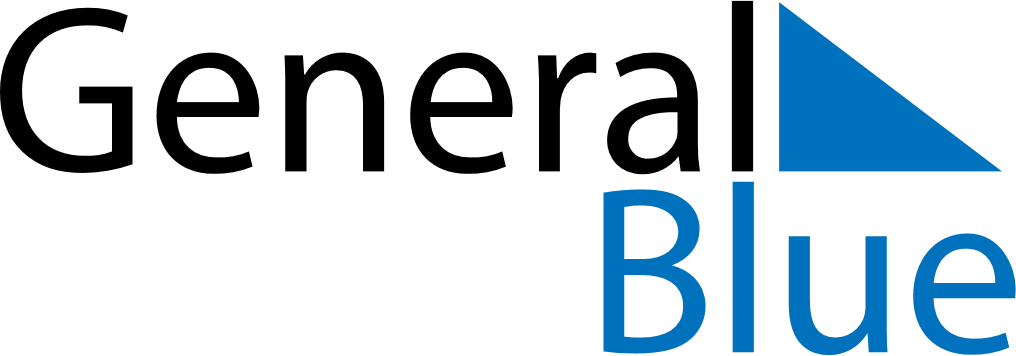 June 2018June 2018June 2018French GuianaFrench GuianaMONTUEWEDTHUFRISATSUN12345678910Abolition of Slavery1112131415161718192021222324252627282930